BULLETIN INSCRIPTION CONCOURS INNOV’ALIMENT 2024A retourner en format numérique au plus tard :Vendredi 1er décembre 2023 à 17 h 00E-mail : communication@alimentec.comNiveaux :		       BTS 			BUT 			 LicenceDiplôme préparé :      Coordonnées OBLIGATOIRES de chacun des membres de l’équipe (6 maximum)Nom du référent pour l’équipe :      Coordonnées des enseignants encadrants Titre du projet et description sommaire du produit :(ex : VIOLIFROM : dessert constitué de fromage blanc à 30 % et de confit de violettes).Coordonnées partenariat avec un centre de formation régional Partenariat professionnelMatières 1eres labellisées « La Région du goût » :En cas de victoire, j’opte pour le versement du prix :A l’établissement (transmettre le RIB avec le bulletin d’inscription) Aux élèves directement A l’association des (anciens) élèves » (transmettre le RIB avec le bulletin d’inscription) J’atteste que l’établissement a validé au préalable le choix coché ci-dessus.Date : Coordonnées du centre de formation :Cachet :PrénomsNomsTéléphoneMailPrénomNomTéléphone (privilégier le portable)MailCentre de formation :Nom du référent :Intitulé de la formation :Noms élèves concourants :Téléphones élèves :  Entreprise partenaireNom du contactFonctionNom et signature de l’enseignant encadrantNom et signature du référent de l’équipe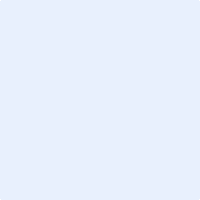 